1. Ficha Cadastral e Controle de Frequência de Membro do NATS-Fatec/SO

Ao ingressar no NATS – Núcleo de Avaliação de Tecnologia em Saúde da Fatec-SO o aluno deve preencher a Ficha Cadastral disponível no link Documentos. A seguir deve elaborar e manter atualizado seu Currículo Lattes no site do CNPq: http://lattes.cnpq.br/. A Ficha Cadastral preenchida deve ser encaminhada para a coordenação do NATS-Fatec/SO pelo e-mail: é nats.fatecso@fatec.sp.gov.brQuando iniciar seu estágio ou sua participação no NATS, o aluno deve fazer o controle de sua frequência no estágio e/ou nas atividades do NATS. O modelo do controle de frequências encontra-se no link Documentos.2. Projeto de Pesquisa

O aluno que começa suas atividades no NATS – Núcleo de Avaliação de Tecnologia em Saúde deve, ao definir a afinidade com um determinado tema de estudo, escolher um professor orientador, que pode ser membro do NATS ou não (neste caso ele será convidado a participar do Núcleo) e desenvolver um Projeto de Iniciação Científica ou um Plano de Estágio, neste caso para os alunos concluintes do curso de Tecnologia em Sistemas Biomédicos. No link Documentos estão disponíveis os modelos de Projeto de Iniciação Científica e de Plano de Estágio, conforme as normas da Instituição.3. Aspectos éticos e legais 

Caso o aluno vá desenvolver seu projeto de pesquisa no Conjunto Hospitalar de Sorocaba (CHS), há a exigência de aprovação do Projeto de Pesquisa/Plano de Estágio na COEP – Comissão de Ensino e Pesquisa do CHS. Para isso o aluno deverá providenciar os seguintes documentos: Carta de apresentação do projeto pelo professor orientador ou coordenador do NATS;Carta de aprovação da coordenação do curso com ciência do encaminhamento do projeto ao CHS;Currículo Lattes do estudante;Projeto de Pesquisa: uma cópia impressa;Formulário de encaminhamento de projetos à COEP (disponibilizado pela coordenação do NATS-Fatec/SO.Os modelos dos documentos acima citados encontram-se no link Documentos.Dependendo do projeto de pesquisa, o aluno pode ainda precisar de:Termo de Consentimento Livre e Esclarecido (para pesquisa com seres humanos); Formulário de autorização de uso de imagens e depoimentos (se aplicável);Formulário de pesquisa com animais vertebrados (se aplicável);Formulário de gerenciamento de riscos (se aplicável).Nestes casos, o aluno e seu orientador devem procurar a coordenação do NATS para acesso aos modelos específicos para cada caso.
DocumentosFicha cadastral no NATS-Fatec/SO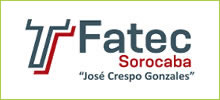 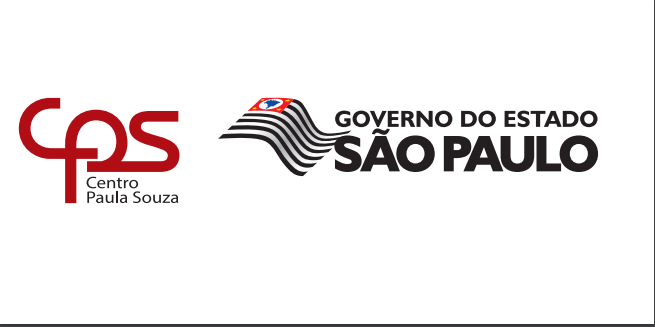 COORDENADORIA DE SISTEMAS BIOMÉDICOSCADASTRO NO NATS - NÚCLEO DE AVALIAÇÃO DE TECNOLOGIA EM SAÚDE4. Prestação de contas

O estudante que desenvolver seu projeto de pesquisa no NATS – Núcleo de Avaliação de Tecnologia em Saúde deve, ao final do trabalho, entregar à coordenação do NATS os seguintes documentos:
• Cópia digital de seu Trabalho de Graduação, se ele for desenvolvido com tema abordado dentro do NATS;
• Cópia digital de artigo científico gerado dentro do NATS para posterior divulgação;
• Cópia digital de resumos apresentados em congressos de iniciação científica e tecnológica;
• Cópia digital de certificados de participação em congressos e outros eventos científicos afeitos ao NATS.5. Certificado de Participação no NATS

O estudante que tiver desenvolvido suas atividades de pesquisa em iniciação científica e/ou em trabalho de graduação no NATS tem direito a um Certificado de Participação emitido conjuntamente pela Coordenadoria do NATS, por seu professor orientador e pela Coordenadoria do Curso de Tecnologia em Sistemas Biomédicos.
Semanalmente nas reuniões do Núcleo é passada uma lista de presença que servirá de base para o cálculo da quantidade de horas utilizadas nas atividades do NATS.NEPTNATS – Núcleo de Avaliação de Tecnologia em SaúdeNATS – Núcleo de Avaliação de Tecnologia em SaúdeNATS – Núcleo de Avaliação de Tecnologia em SaúdeNATS – Núcleo de Avaliação de Tecnologia em SaúdeNATS – Núcleo de Avaliação de Tecnologia em SaúdeNATS – Núcleo de Avaliação de Tecnologia em SaúdeNOMEDOCUMENTOSRA:RG:RG:RG:CPF:CPF:ENDEREÇOLogradouro:Logradouro:Logradouro:Logradouro:Logradouro:Logradouro:ENDEREÇOCIDADE:CIDADE:CIDADE:CEP:CEP:CEP:TELEFONES(      )(      )(      )(      )(      )(      )E-MAILLink do Currículo Lattes